«Рябиновая веточка»Сегодня мы предлагаем несложную поделку с детьми на осеннею тему.И делать мы будем рябиновую веточку из бумаги в технике аппликация.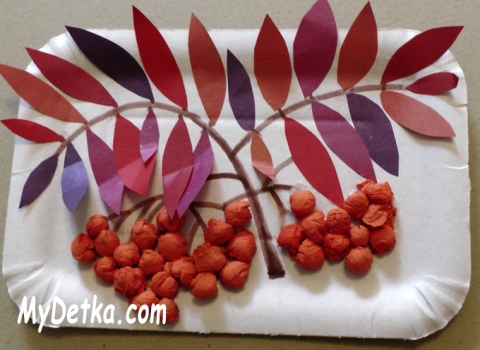 Материалы:цветная бумагаоранжевые салфеткиклей ПВАножницыфломастерылист картон (основа)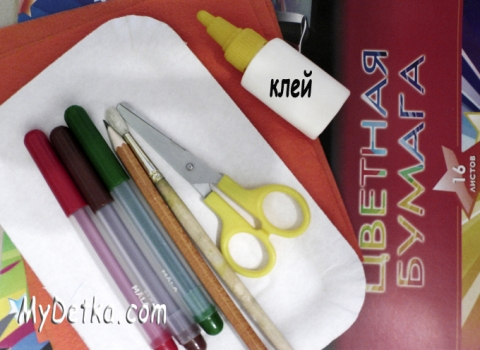 1. В центре одноразовой тарелки - основы (картона) рисуем веточку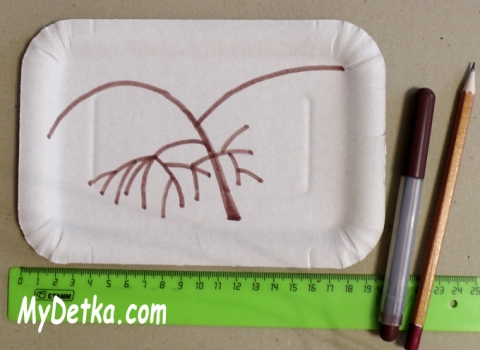 2. Из цветной бумаги вырезаем листочки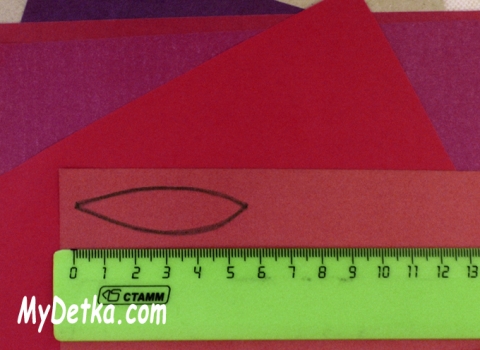 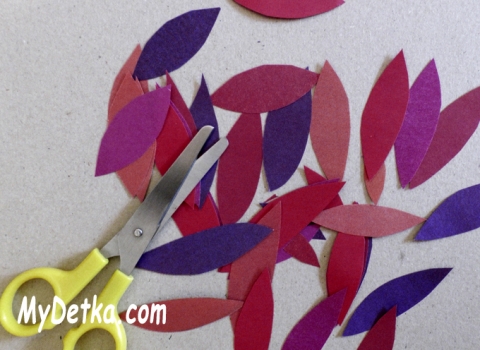 3. Приклеиваем  листочки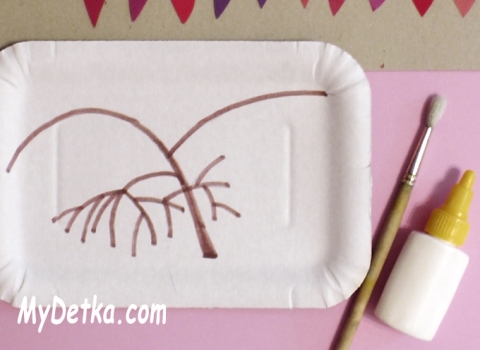 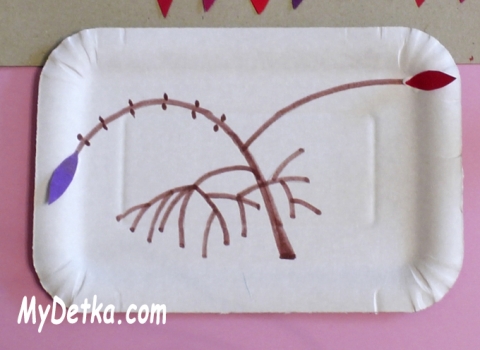 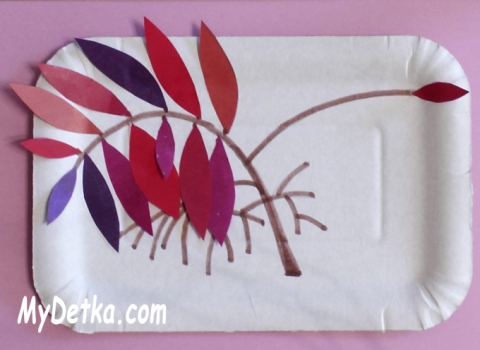 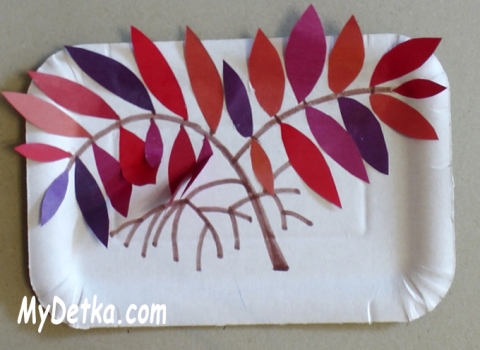 4. Разрезаем салфетки для ягодок на прямоугольники (из 1 салфетки получается 16 штук)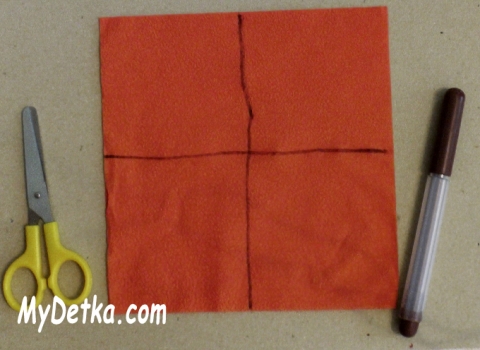 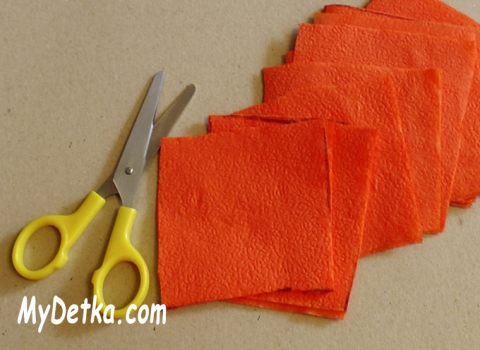 5. Скручиваем из прямоугольников комочки – ягодки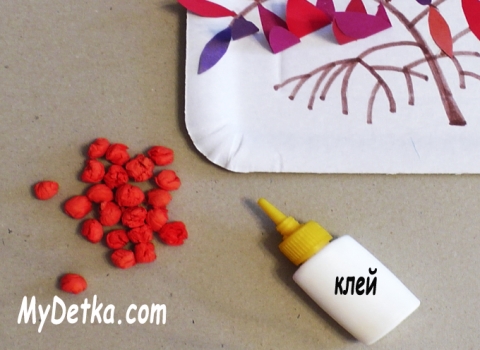 6. Приклеиваем ягодки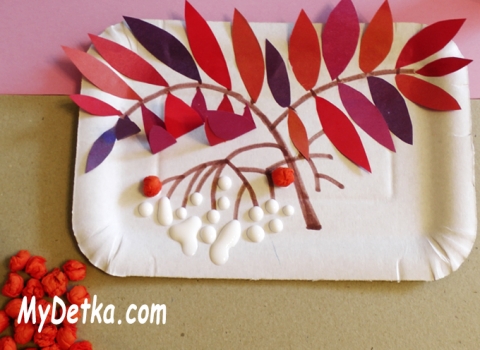 Наносим клей ПВА в нескольких местах крепления ягодок, аможно каждую ягодку обмакнуть в клей и наклеиваем так, чтобы получилась гроздь рябины.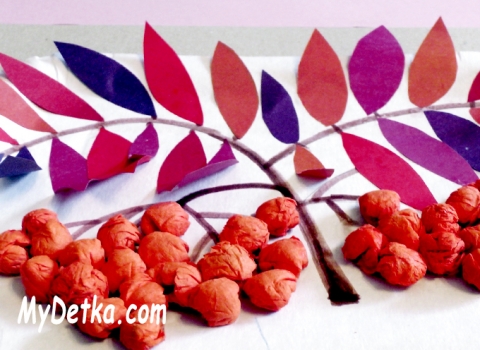 Получился отличный подарок!